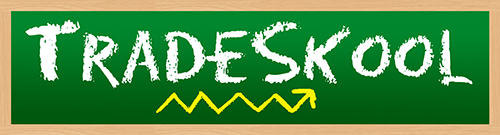 Name: ________________________						Date:__________Fill in the blank to find what kind of superfood Brash is.B R _ Z _ L  N _ T_ LU_B_ _ R_B_N A_ _O_ I _ O _What is Brash’s most powerful vitamin?Vitamin KMagnesiumFolateThiaminUnscramble to discover Brash’s third most powerful vitamin. Vminta CLofateGameneseVitamtni ERewrite to uncover Brash’s second most powerful vitamin. Hint: It’s written backwards! NivalfobirE NimativEtalofVitamin BWhat is Brash’s third most powerful mineral?MagnesiumCopperVitamin CPotassiumUnscramble to uncover Brash’s second most powerful mineral. SpotsaiumNamnageseMiunesgamPopercRewrite to discover Brash’s most powerful mineral. Hint: It’s written backwards!ReppocMuissatopEsenagnamMuinelesBrash is on the ________________ team.Fruit SeedNutLegumeWhat does Brash’s superpower help with?Cholesterol AsthmaBlood PressureAllergiesWhat is the serving size on Brash’s trading card? ¼ Ounce1 Cup, Whole6 Kernels½ CupIf you had half of Brash’s size, how many calories would you have?44.5	92.5104399Fill in the blank to discover what continent The Herb is from.E _ R _ _ E_F _ I_ A_ O  _ T_   A _ _R I _ A _ O  _T_   A _ _R I _ ASolve the math equation in order to find Brash’s correct energy.42 x 2180 + 560 - 15145.2 Rounded to the Nearest Whole Number       14. Which altered state does Tradeskool suggest to maximize Brash’s flavor?Squeezed in WaterCoarsely Chopped and Sprinkled over Granola Mixed into Fruit SaladGuacamoleWhat is the main body part used in Brash’s special move?Legs AbsFull BodyShoulders